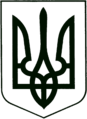 УКРАЇНА
МОГИЛІВ-ПОДІЛЬСЬКА МІСЬКА РАДА
ВІННИЦЬКОЇ ОБЛАСТІВИКОНАВЧИЙ КОМІТЕТ                                                           РІШЕННЯ №147Від 26.05.2022р.                                              м. Могилів-ПодільськийПро надання суду письмового висновку про доцільність позбавлення батьківських правКеруючись ст. 34 Закону України «Про місцеве самоврядування в Україні», відповідно до ст.ст. 19, 141, 150, 151, 152, 155, 164, 165, 171 Сімейного кодексу України, Закону України «Про органи і служби у справах дітей та спеціальні установи для дітей», постанови Кабінету Міністрів України від 24.09.2008 року №866 «Питання діяльності органів опіки та піклування, пов’язані із захистом прав дітей», розглянувши ухвалу Могилів-Подільського міськрайонного суду Вінницької області від 05 травня 2022 року (справа №138/696/22) та матеріали, що надійшли до служби у справах дітей міської ради, з метою забезпечення прав, свобод та законних інтересів дітей, -виконком міської ради ВИРІШИВ:1. Надати висновок про доцільність позбавлення батьківських прав,    гр. ____________________________, ____________ року народження, відносно її неповнолітньої дитини, ____________________, _______ року народження, згідно з додатком, що додається.2. Контроль за виконанням даного рішення покласти на заступника   міського голови з питань діяльності виконавчих органів Слободянюка М.В..              Міський голова                                                          Геннадій ГЛУХМАНЮК                                                                                                Додаток 						                       до рішення виконавчого                                                                                    комітету міської ради                                                                                    від 26.05.2022 року  №147Висновокоргану опіки та піклування при виконавчому комітетіМогилів – Подільської міської ради про доцільність позбавлення батьківських прав            В провадженні Могилів-Подільського міськрайонного суду Вінницької області знаходиться цивільна справа №_________ за позовомгр. ___________________ до гр. ______________________ за участі органу опіки і піклування Могилів-Подільської міської ради, про позбавлення батьківських прав.          Ухвалою Могилів-Подільського міськрайонного суду Вінницької області від __________ року (справа №___________) зобов’язано орган опіки та піклування Могилів-Подільської міської ради надати висновок про доцільність позбавлення батьківських прав, гр. _____________, _______ року народження, відносно її дитини, ___________________, ________ року народження.          Рішенням Могилів-Подільського міськрайонного суду Вінницької області від ______________ року, справа №_______________, шлюб між гр. _______________ та гр. _______________ (дошлюбне прізвище ______________), розірвано.           Встановлено, що гр. _____________________ та гр. ___________ мають спільну дитину, ______________________, ____________ року народження.           На засіданні комісії з питань захисту прав дитини _________ року   розглядалось дане питання, гр. ___________ був присутній та повідомив,  що після розлучення гр. ______________ проживала окремо, самоусунулась від виконання батьківських обов’язків: матеріальної допомоги на утримання доньки не надає, життям і розвитком дитини не цікавилась, аліменти не сплачує. Всі питання щодо виховання неповнолітньої доньки вирішуються без участі та підтримки з боку матері, _________________________.                 Від гр. __________________ надійшла заява засвідчена нотаріусом, в якій вказано, що вона не заперечує щодо позбавлення її батьківських прав щодо неповнолітньої доньки, _____________________, _____________ року народження, та питання винесене на Комісію щодо доцільності позбавлення її батьківських прав, просить розглядати без її участі. Комісією з представників служби у справах дітей міської ради здійснено обстеження умов проживання сім’ї за адресою: _________ область, м. ________________, просп. _________, буд. ___, кв. ____, та встановлено, що гр. _____________ разом з донькою проживає у квартирі сестри, житлово-побутові умови хороші, дитина забезпечена усім необхідним для гармонійного життя та розвитку. Відповідно до положень статті 150 Сімейного кодексу України батьки зобов’язані піклуватися про здоров’я дитини, її фізичний, духовний та моральний розвиток, забезпечити здобуття дитиною повної загальної середньої освіти, готувати її до самостійного життя. Передача дитини на виховання іншим особам не звільняє батьків від обов’язку батьківського піклування щодо неї.Статтею 12 Закону України «Про охорону дитинства» передбачено, що на кожного з батьків покладається однакова відповідальність за виховання, навчання і розвиток дитини. Батьки, або особи, які їх замінюють, мають право і зобов’язані виховувати дитину, піклуватися про її здоров’я, фізичний, духовний і моральний розвиток, навчання, створювати належні умови для розвитку її природних здібностей, поважати гідність дитини, готувати її до самостійного життя та праці.Ухилення батьків від виконання своїх обов’язків має місце, коли вони  не піклуються про фізичний і духовний розвиток дітей, їх навчання,  підготовку до самостійного життя, зокрема: - не забезпечують необхідного харчування, медичного догляду, лікування   дітей, що негативно впливає на їх фізичний розвиток, як складову   виховання; - не спілкуються з дітьми в обсязі, необхідному для їх нормального   самоусвідомлення; - не надають дітям доступу до культурних та інших духовних цінностей; - не сприяють засвоєнню ними загальновизнаних норм моралі; - не виявляють інтересу до їх внутрішнього світу; - не створюють умов для отримання ними освіти. 
          Зазначені фактори, як кожен окремо, так і в сукупності, можна 
розцінювати, як ухилення від виховання дітей лише за умови винної поведінки батьків, свідомого нехтування ними своїми обов’язками.          Виходячи з вищенаведеного та з метою захисту прав та інтересів дитини, і так як, гр. __________________, тривалий час не  виконувала своїх батьківських обов’язків та участі у вихованні дитини не приймала, її долею, життям, навчанням, станом здоров’я не цікавилась, Виконавчий комітет Могилів – Подільської міської ради, як орган опіки та піклування, вважає за доцільне позбавлення батьківських прав, гр. _____________________, ________ року народження, відносно її неповнолітньої доньки, _____________________, __________ року народження.        Керуючий справами виконкому                                     Володимир ВЕРБОВИЙ     